DECLARAÇÂO DE CONFLITO DE INTERESSES
Ao Editor Científico da Revista Brasileira de Ciências da Saúde 
Declaração de Conflitos de Interesse
Nós Larissa Pruner Marques e Susana Cararo Confortin, autores do manuscrito intitulado Doenças do aparelho circulatório: principal causa de internações de idosos no Brasil entre 2003 e 2012, declaramos que possuo (imos) ( ) ou não possuo (imos) ( X ) conflito de interesse de ordem: 
( X ) financeiro,
( X ) comercial, 
( X ) político, 
( X ) acadêmico e,
( X ) pessoal,
Declaramos também que não foi necessário apoio financeiro e (ou) material recebido para o desenvolvimento deste trabalho estão claramente informados no texto.
As relações de qualquer tipo que possam levar a conflito de interesse estão completamente manifestadas abaixo.

Local, data: 
Florianópolis, 1 de abril de 2015 
Autores: Larissa Pruner Marques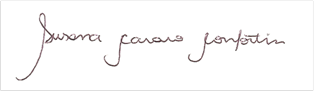 Susana Cararo Confortin